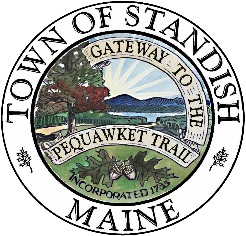 AGENDABOARD OF APPEALS MEETINGMonday, December 16, 2019 – Standish Municipal Center 6:00 p.m.APPROVAL OF 10/21/2019 MEETING MINUTESNEW BUSINESS:01-12-16-19	Variance request from Phillip Wadsworth to allow a 2.5 foot setback in a 10 foot setback requirement at property located at 10 Bog Alley, Standish, Maine	(Map 43 Lot 35)To ensure your participation in this meeting we would appreciate your informing us of any special requirements you may have due to a disability by calling (207) 642-2994. 